GULBENES NOVADA DOMES LĒMUMSGulbenēPar iekšējā normatīvā akta “Gulbenes novada pašvaldības darbinieku individuālās mēnešalgas noteikšanas noteikumi” izdošanuGulbenes novada domei ir iesniegti grozījumi Gulbenes novada domes 2022.gada 30.jūnija iekšējā normatīvajā aktā Nr.ND/IEK/2022/16 “Gulbenes novada pašvaldības amatpersonu un darbinieku atlīdzības nolikums”, kas stāsies spēkā 2024.gada 1.janvārī, t.sk. paredzot, ka darbinieku darba samaksu nosaka budžeta līdzekļu ietvaros, ņemot vērā Gulbenes novada domes izdotos Gulbenes novada pašvaldības darbinieku individuālās mēnešalgas noteikšanas noteikumus.Ņemot vērā augstāk minētos grozījumus, izdotos Gulbenes novada pašvaldības 2023.gada 16.oktobra noteikumus Nr.GND/IEK/2023/28 “Gulbenes novada pašvaldības iestādēs nodarbināto darba izpildes novērtēšanas noteikumi”, kas paredz jaunu kārtību darbinieku darba izpildes novērtēšanai, ir izstrādāts un tiek virzīts izdošanai Gulbenes novada domei iekšējā normatīva akta “Gulbenes novada pašvaldības darbinieku individuālās mēnešalgas noteikšanas noteikumi” projekts, kas nosaka Pašvaldības izpilddirektora, Gulbenes novada Centrālās pārvaldes darbinieku, Pašvaldības iestāžu un struktūrvienību vadītāju un darbinieku individuālās mēnešalgas noteikšanas kārtību un kritērijus.	Ņemot vērā augstāk minēto un pamatojoties uz Valsts pārvaldes iekārtas likuma 72.panta pirmās daļas 2.punktu, kas nosaka, ka Ministru kabinets, Ministru kabineta loceklis, atvasinātas publiskas personas orgāns vai iestādes vadītājs izdod iekšējos normatīvos aktus pats pēc savas iniciatīvas savas kompetences jautājumos, Valsts un pašvaldību institūciju un darbinieku atlīdzības likuma 4.panta pirmo daļu, kas nosaka, ka pašvaldības institūcijas amatpersonām (darbiniekiem) mēnešalgas apmēru nosaka tādējādi, lai mēnešalga nepārsniegtu šajā likumā pašvaldības domes priekšsēdētājam noteikto maksimālo mēnešalgu, Gulbenes novada domes 2022.gada 30.jūnija Gulbenes novada pašvaldības amatpersonu un darbinieku atlīdzības nolikuma Nr.GND/IEK/2022/16 6., 24. un 32.punktu (ņemot vērā grozījumus noteikumos, kas stāsies spēkā 2024.gada 1.janvārī), atklāti balsojot: ar 10 balsīm "Par" (Aivars Circens, Anatolijs Savickis, Andis Caunītis, Atis Jencītis, Guna Pūcīte, Guna Švika, Gunārs Ciglis, Ivars Kupčs, Mudīte Motivāne, Normunds Audzišs), "Pret" – nav, "Atturas" – 1 (Ainārs Brezinskis), "Nepiedalās" – nav, Gulbenes novada dome NOLEMJ:IZDOT iekšējo normatīvo aktu “Gulbenes novada pašvaldības darbinieku individuālās mēnešalgas noteikšanas noteikumi” (pielikumā).Gulbenes novada domes priekšsēdētājs					A.Caunītis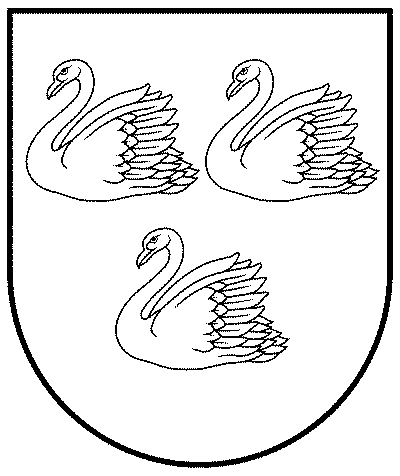 GULBENES NOVADA PAŠVALDĪBAReģ.Nr.90009116327Ābeļu iela 2, Gulbene, Gulbenes nov., LV-4401Tālrunis 64497710, mob.26595362, e-pasts: dome@gulbene.lv, www.gulbene.lv2023.gada 28.decembrī     Nr. GND/2023/1304           (protokols Nr.20; 95.p.)